To: Battle Vocal Arts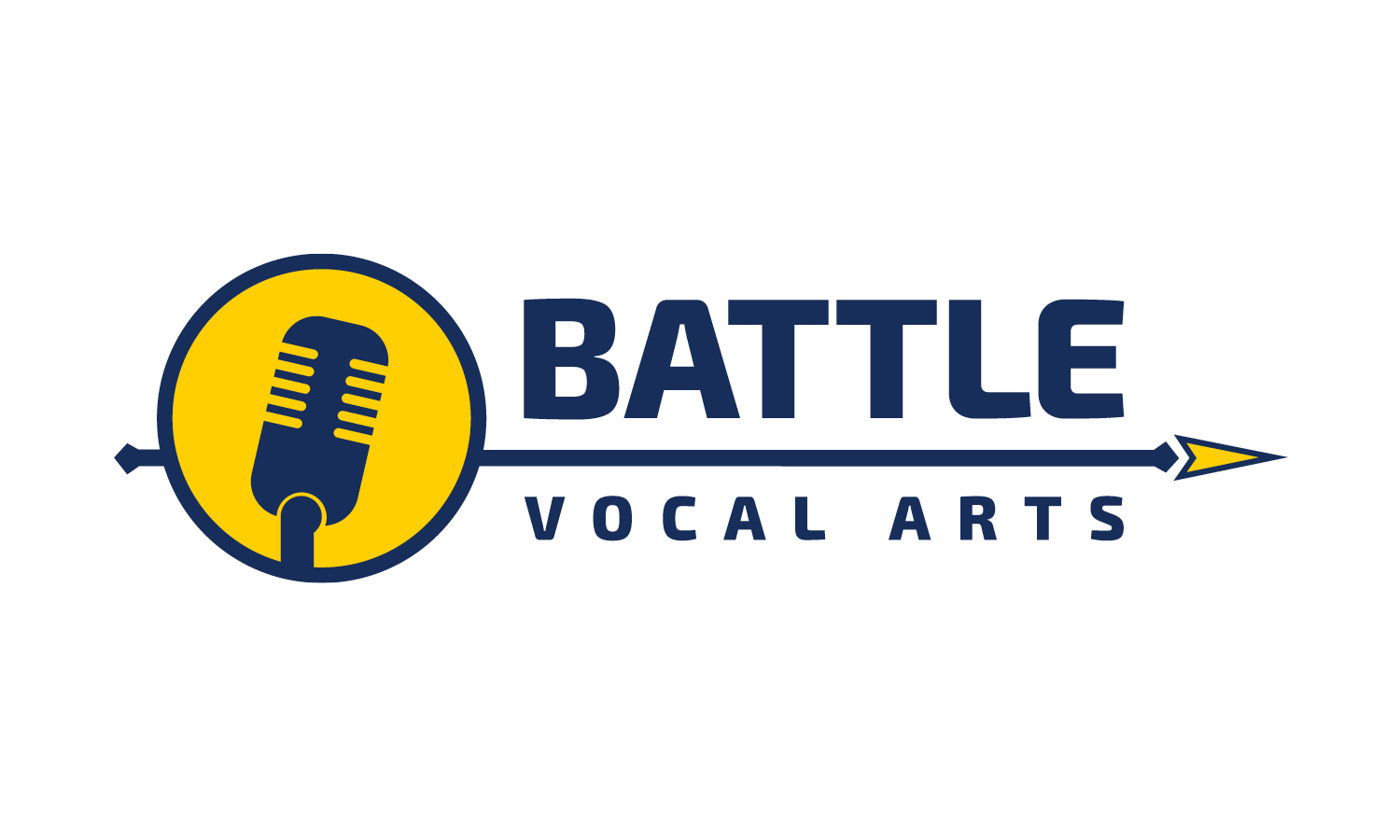 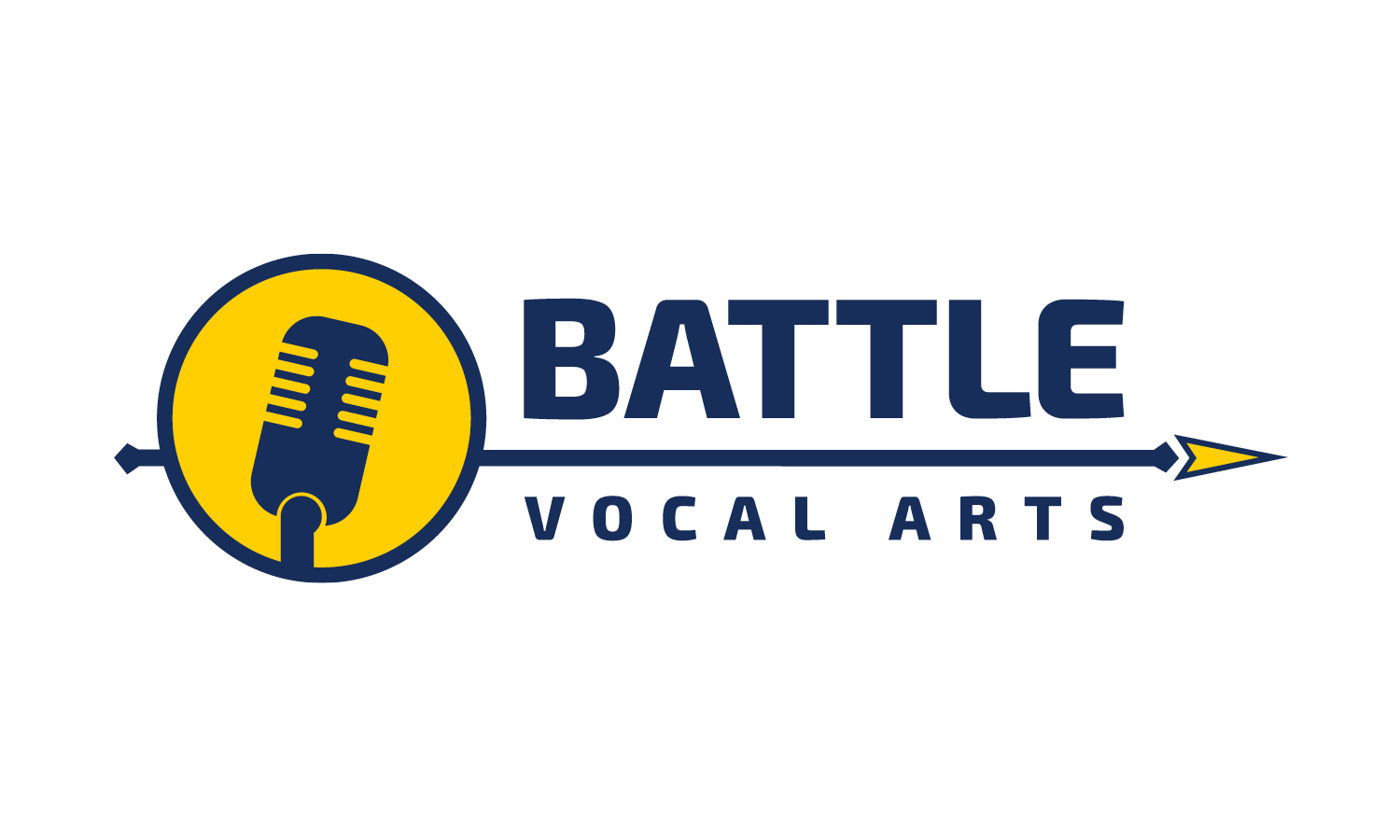 From: Jazz Rucker, Director of Vocal ArtsSubject: African American History Month ProgramDATE: February 3rd, 201612:25pm: All of Vocal Arts dismissed to PAC1:05pm: Change into CONCERT ATTIRE1:20pm: Assembly #1 in PAC2:45pm: Assembly #2 in PAC4:00pm: Dismissed ThanksJazz RuckerDirector of Vocal ArtsTo: Battle Vocal ArtsFrom: Jazz Rucker, Director of Vocal ArtsSubject: African American History Month ProgramDATE: February 3rd, 201612:25pm: All of Vocal Arts dismissed to PAC1:05pm: Change into CONCERT ATTIRE1:20pm: Assembly #1 in PAC2:45pm: Assembly #2 in PAC4:00pm: Dismissed ThanksJazz RuckerDirector of Vocal Arts